CONJ 1            				Le passé, le présent, le futur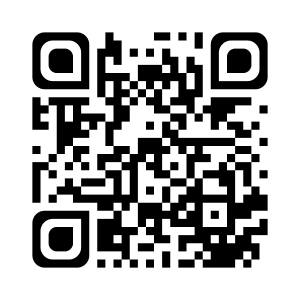 - Un verbe peut être conjugué à un temps du passé si l’action est terminée, à un temps du présent si la situation se déroule en ce moment ou à un temps du futur si l’action n’a pas encore commencé.Passé                                            Présent                                          FuturAvant                                           Maintenant                                    Plus tardJ’ai chanté, je chantais               	  je chante                                       je chanterai- Les mots ou expressions comme : maintenant, aujourd’hui, en ce moment, plus tard, demain, bientôt, après, avant… donnent une indication sur le temps de la phrase.Ils permettent de savoir si la phrase est au présent, au passé ou au futur.- La terminaison du verbe conjugué indique le temps, et donc le moment (passé, présent, futur) et elle varie selon le temps.Ex : Hier, il dormait. (passé)       En ce moment, il dort. (présent)       Demain, il dormira. (futur)Je sais ma leçon si…CONJ 1 Je sais repérer si un verbe est conjugué à un temps passé, présent ou futur.CONJ 1 Je sais reconnaître les mots « indicateurs de temps ».